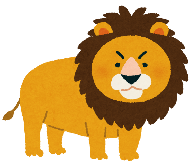 lion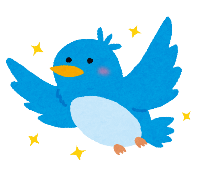 bird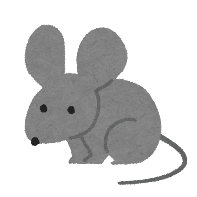 mouse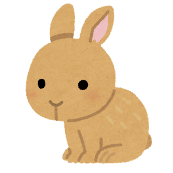 rabbit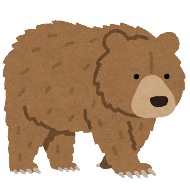 bear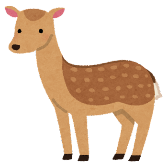 deer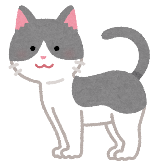 cat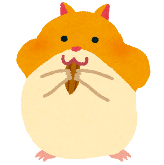 hamster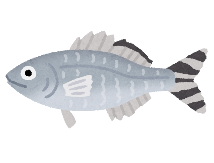 fish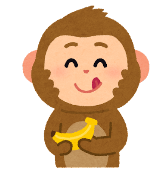 monkey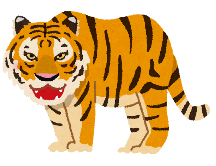 tiger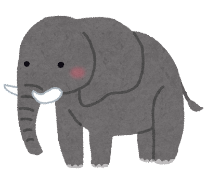 elephantFREE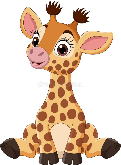 giraffe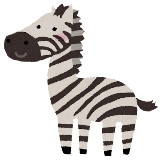 zebra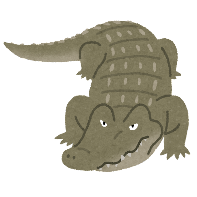 crocodile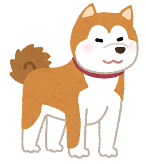 dog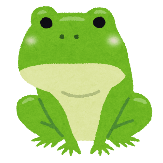 frog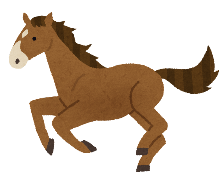 horse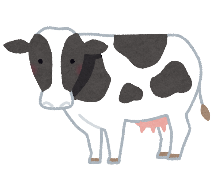 cow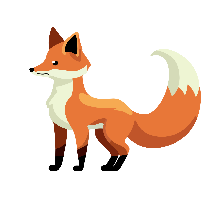 fox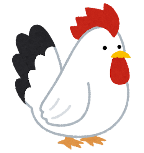 chicken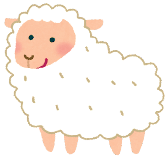 sheep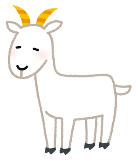 goat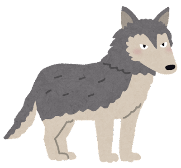 wolfgiraffedogtigerbeardeerrabbitmonkeysheepcatzebramousefoxFREElionfishfrogbirdelephantcrocodilechickenhorsewolfhamstercowgoatfrogcowcrocodilefishbirdelephantchickenhorserabbitfoxgoathamsterFREEWolfsheepmousegiraffeliondeerdogmonkeycattigerzebrabearzebramonkeycatchickengiraffegoatmousefrogtigercrocodilehamsterdogFREEbearlionfishwolfbirdelephantfoxsheeprabbitcowdeerhorsewolfchickenfoxfrogzebrahorsesheepliongoatdogcowelephantFREEcatcrocodilebearmonkeyrabbitdeertigermousebirdfishgiraffehamsterdogelephanttigerfoxlionrabbitzebramonkeywolfbirdbearfishFREEgoatgiraffefrogdeercrocodilemousesheephamstercowchickencathorsemonkeyfishgoatdogelephantmousecowbearfrograbbitwolfzebraFREEchickenhamstertigerlionhorsefoxcatsheepdeerbirdgiraffecrocodilegoatdeerhamsterhorsecatbirdbearchickensheepwolfgiraffecowFREEtigerelephantfoxcrocodilemonkeyrabbitzebradogmousefishlionfrog